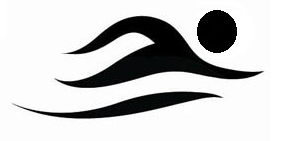 Who:  All Edwardsville High School boys, regardless of previous swimming or diving knowledge/expertise, are welcome to try out for the swim and dive team.Where:  Chuck Fruit Aquatic Center When: Tryouts will be held on Monday November 25th from 2:30-4:30 pm at the Chuck Fruit Aquatic Center.  The first 20-30 minutes of try outs will be used for an informational meeting (All athletes).  What: Swimmers and divers should bring their own swim suit, a pair of goggles, a swim cap (optional) and a towel.Practice Schedule:All athletes: Monday-Friday 2:30-4:30 pm, Saturday 7:00-9:00 am What to expect: The EHS Boys Swim and Dive Team is a competitive swim team competing in IHSA swim meets including the Sectional Championship and the State Championship.  Practices will range from 3,000-6,000 yards.  We will be focusing on stroke technique, race strategy, competitive training, goal setting, dry land training and various other aspects of the sport.  **Contact Coach Christian Rhoten (crhoten@ecusd7.org) with any questions or concerns